Publicado en Sierra Norte de Guadalajara el 24/02/2023 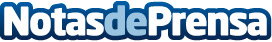 ADEL promueve los Montes de Utilidad Pública de la Sierra Norte como un patrimonio de todosEn la segunda mitad del siglo XIX las propiedades forestales con la desamortización de Madoz se pusieron en venta. Estas se encontraban en manos de algunos sectores de la sociedad como eran la Corona, la Iglesia y la Nobleza entre otros. Pero a pesar de esto muchos de los montes de propiedad pública se salvaron, al considerarse que contribuían a los intereses generales del país, por cuestiones económicas y de conservación del medio naturalDatos de contacto:Javier Bravo+34606411053Nota de prensa publicada en: https://www.notasdeprensa.es/adel-promueve-los-montes-de-utilidad-publica_1 Categorias: Sociedad Castilla La Mancha Ecología Turismo http://www.notasdeprensa.es